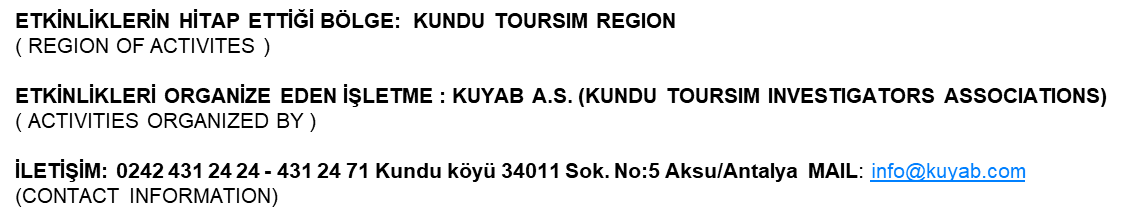 Aktivite adı ve kategorisiHedef grup ve yeriAktivitenin amacı ve içeriği Planlanan tarihName and category of the activityTarget Group and placeAim and content of the activityDate of the activity1Mavi Bayrak İl Koordinatörlüğü desteği ile mavi bayrak bilgilendirme eğitimiYöre Halkı, Öğrenciler ve Diğer Ülke Halkları Mavi bayrak ödülünün kapsamı, hedefleri, sonuçları hakkında bilgilendirme yapılmasıMayıs 20211Training about the Blue Flaghotel staff and public body, customersInforming and supporting of the hotel staff about the scope, aim, results/outputs of the blue flag awardMay 202125 Haziran Dünya Çevre Haftası EtkinliğiYöre Halkı,Turistler Dünya çevre haftası dolayısıyla Bölgede insanların çevresel farkındalık düzeyinin arttırılması05.06.202125 January World Environment day eventLocal public, touristsTo increase the environmental awareness of public body05.06.20213Kompozisyon YarışmasıÖğrencilerÖğr. ve velilerin çevre temizliğine dikkatelerini çekmekEylül 20213Composition competition about environment cleaningStudents To attract attention to environment cleaningSeptember 20214Caretta Caretta Kaplumbağalarının Koruma ÇalışmasıOtel personeli, misafirleri ve yerel halkCaretta Caretta Kaplumbağalarının popülasyonlarının korunmasıHaziran - Eylül 20214Saving the Careatta Caretta turtlesHotel staff, public bodySaving the Careatta Caretta turtlesJune - Septemb. 2021Aktivite adı ve kategorisiHedef grup ve yeriAktivitenin amacı ve içeriği Planlanan tarihName and category of the activityTarget Group and placeAim and content of the activityDate of the activity5Mavi Bayrak tanıtıcı broşür hazırlanması ve dağıtılmasıOtel misafirleriMavi Bayrak tanıtımıAğustos-Eylül 20215Blue Flag calendar needs to be doneTown residents, Hotel staff and guestsBlue Flag presentationAugust-Septemb. 20216Otellerde oluşan atıkyağ miktarının azaltılması hk. Bilgilendirme eğitimiOtel personeli, ÖğrencilerOtellerde oluşan atık yağ miktarının azaltılması için yapılabileceklerin personele anlatılmasıTEMMUZ 20216Training about the waste oils of the hotelsHotel staff and Studentsto inform the hotel staff related to the waste oils which is existing as a results of the hotel operation activitiesJuly 20217Su ve elektrik gibi kaynakların daha tasarruflu kullanılması için eğitimÖğrencilerÇevre ve Tasarruf bilincinin artmasıAĞUSTOS 20217Training about the solid waste managementStudents Increased awareness of the environmentAugust 20218Agaclandirma EtkinliğiOtel personeli, misafirleri yerel halköğrencilerAğaçların KorunmasıTEMMUZ 20218Training about forestationHotel staff, public body, students Protectıon Of TreesJuly 2021